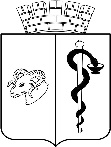 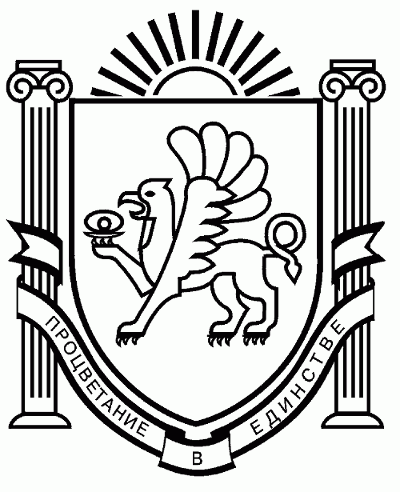 АДМИНИСТРАЦИЯ ГОРОДА ЕВПАТОРИИРЕСПУБЛИКИ КРЫМПОСТАНОВЛЕНИЕ     _______________                                                                                                № ___________ЕВПАТОРИЯО внесении изменений в постановление администрации городаЕвпатории Республики Крым от 20.10.2020 № 1999-п «Об утверждении муниципальной программы «Профилактикаправонарушений и преступлений в муниципальном образовании городской округ Евпатория Республики Крым»              В соответствии со статьей 179 Бюджетного кодекса Российской Федерации, Федеральными законами от 23.06.2016 № 182-ФЗ «Об основах системы профилактики правонарушений в Российской Федерации», от 24.06.1999 № 120-ФЗ «Об основах системы профилактики   безнадзорности и правонарушений   несовершеннолетних», от 06.04.2011        № 64-ФЗ «Об административном надзоре за лицами, освобожденными из мест лишения свободы», от 08.01.1998 № 3-ФЗ «О наркотических средствах и психотропных веществах», от 06.10.2003 № 131-ФЗ «Об общих принципах организации местного самоуправления в Российской Федерации», законами Республики Крым от 01.09.2014 № 60-ЗРК                                        «О профилактике правонарушений в Республике Крым», от 04.07.2017 № 407-ЗРК/2017           «О внесении изменений в Закон Республики Крым «О профилактике правонарушений в Республике Крым», от 27.03.2017 г. № 366-ЗРК/2017 «О профилактике незаконного потребления наркотических средств и психотропных веществ, наркомании и токсикомании в Республике Крым», Уставом муниципального образования городской округ Евпатория Республики Крым, постановлениями администрации города Евпатории Республики Крым от 26.07.2021 №1325-п «О внесении изменений в постановление администрации города Евпатории Республики Крым от 19.02.2019 №217-п «Об утверждении порядка разработки, реализации и оценки эффективности муниципальных программ городского округа Евпатория Республики Крым», от 05.02.2016 № 212-п «Об утверждении положения о порядке подготовки нормативных правовых и правовых актов администрации города Евпатории Республики Крым», от 30.08.2021 № 1771-п «Об утверждении перечня муниципальных программ городского округа Евпатория Республики Крым» п о с т а н о в л я е т:	1. Внести в постановление администрации города Евпатории Республики Крым от 20.10.2020 № 1999-п «Об утверждении муниципальной программы «Профилактика правонарушений и преступлений в муниципальном образовании городской округ Евпатория Республики Крым», с изменениями от 16.11.2021 № 2279-п следующие изменения:	В паспорте муниципальной программы «Профилактика правонарушений и преступлений в муниципальном образовании городской округ Евпатория Республики Крым»:  строку:	Заменить строкой следующего содержания:	2. Приложение 3 к муниципальной программе «Профилактика правонарушений и преступлений в муниципальном образовании городской округ Евпатория Республики Крым» изложить в новой редакции согласно приложению.	3. Настоящее постановление вступает в силу со дня обнародования на официальном портале Правительства Республики Крым - http://rk.gov.ru в разделе муниципальные образования, подраздел - Евпатория, а также на официальном сайте муниципального образования городской округ Евпатория Республики Крым - http://my-evp.ru, в разделе Документы, подраздел - документы администрации города в информационно-телекоммуникационной сети общего пользования и подлежит опубликованию   информационного сообщения о нем в печатных средствах массовой информации,  утвержденных органами местного самоуправления городского округа Евпатория.	4.  Контроль за исполнением настоящего постановления оставляю за собой.Врио главы администрации городаЕвпатории Республики Крым                                                               А.А. ЛоскутовОбъем и источники финансирования    муниципальной программы, в том числе по годам:Расходы (тыс. рублей)Расходы (тыс. рублей)Расходы (тыс. рублей)Расходы (тыс. рублей)Расходы (тыс. рублей)Итого2021г.2022г.2023г.2024г.Всего по программе, в т.ч.8495,5548431,95420,021,821,8- федеральный бюджет------ бюджет Республики Крым------ муниципальный бюджет8495,5548431,95420,021,821,8- внебюджетные источники-----Объем и источники финансирования    муниципальной программы, в том числе по годам:Расходы (тыс. рублей)Расходы (тыс. рублей)Расходы (тыс. рублей)Расходы (тыс. рублей)Расходы (тыс. рублей)Итого2021г.2022г.2023г.2024г.Всего по программе, в т.ч.9979,5548431,9541504,021,821,8- федеральный бюджет------ бюджет Республики Крым------ муниципальный бюджет9979,5548431,9541504,021,821,8- внебюджетные источники-----